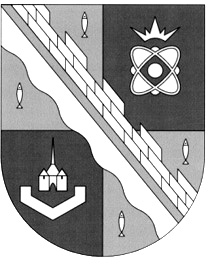                            администрация МУНИЦИПАЛЬНОГО ОБРАЗОВАНИЯ                                             СОСНОВОБОРСКИЙ ГОРОДСКОЙ ОКРУГ  ЛЕНИНГРАДСКОЙ ОБЛАСТИ                             постановление                                                от 07/12/2022 № 2932О внесении изменений в постановление администрации Сосновоборского городского округа от 18.01.2021 № 43 «Об утверждении Порядка предоставления субсидии Сосновоборскому муниципальному фонду поддержки предпринимательства в рамках реализациимуниципальной программы «Стимулирование экономическойактивности малого и среднего предпринимательства в Сосновоборском городском округе до 2030 года»В соответствии с постановлением Правительства Российской Федерации от 21.09.2022 № 1666 «О внесении изменений в некоторые акты Правительства Российской Федерации», приказом Министерства финансов Российской Федерации от 30.11.2021 № 199н «Об утверждении типовой формы соглашения (договора) о представлении из федерального бюджета субсидий, в том числе грантов в форме субсидий, юридическим лицам, индивидуальным предпринимателям, а также физическим лицам», администрация Сосновоборского городского округа п о с т а н о в л я е т:1. Внести изменения в Порядок предоставления субсидии Сосновоборскому муниципальному фонду поддержки предпринимательства в рамках реализации муниципальной программы «Стимулирование экономической активности малого и среднего предпринимательства в Сосновоборском городском округе до 2030 года», утвержденный постановлением администрации Сосновоборского городского округа от 18.01.2021 № 43 (с изменениями от 25.07.2022 № 1602), согласно Приложению к настоящему постановлению.2. Общему отделу администрации (Смолкина М.С.) обнародовать настоящее постановление на электронном сайте городской газеты «Маяк».3. Отделу по связям с общественностью (пресс-центр) комитета по общественной безопасности и информации (Бастина Е.А.) разместить настоящее постановление на официальном сайте Сосновоборского городского округа.4. Настоящее постановление вступает в силу со дня официального обнародования.5. Контроль за исполнением настоящего постановления возложить на первого заместителя главы администрации Сосновоборского городского округа Лютикова С.Г.Глава Сосновоборского городского округа			   М.В. ВоронковБулатова Татьяна Евгеньевна,  ПТ(81369) 6-28-49 (отдел экономического развития)ПРИЛОЖЕНИЕ к постановлению администрации Сосновоборского городского округаот 07/12/2022 № 2932Изменения,которые вносятся в Порядок предоставления субсидии Сосновоборскому муниципальному фонду поддержки предпринимательства в рамках реализации муниципальной программы «Стимулирование экономической активности малого и среднего предпринимательства в Сосновоборском городском округе до 2030 года», утвержденный постановлением администрации Сосновоборского городского округа от 18.01.2021 № 43(с изменениями от 25.07.2022 № 1602)1. В разделе 1 «Общие положения о предоставлении субсидии» изложить в новой редакции:1.1. абзац первый:«Настоящий Порядок устанавливает условия и правила (порядок) предоставления субсидии из бюджета Сосновоборского городского округа Ленинградской области (далее – субсидия) в целях обеспечения деятельности Сосновоборскому муниципальному фонду поддержки предпринимательства (далее – Фонд, Получатель субсидии), входящему в состав инфраструктуры поддержки субъектов малого и среднего предпринимательства на территории Сосновоборского городского округа, а также порядок возврата субсидии в случае нарушения условий ее предоставления, в рамках реализации муниципальной программы «Стимулирование экономической активности малого и среднего предпринимательства в Сосновоборском городском округе до 2030 года» (далее – муниципальная программа, Порядок предоставления субсидии).»;1.2. подраздел 1.2 «Цели предоставления субсидии»:«Субсидия предоставляется Получателю субсидии в целях возмещения затрат, связанных с:-осуществлением уставной деятельности, направленной на создание благоприятных условий для развития и поддержки предпринимательства на территории Сосновоборского городского округа, в том числе: на оплату труда и начисления на выплаты по оплате труда сотрудникам Фонда, на организацию и проведение информационных семинаров (форумов, тренингов и т.п.) по актуальным темам по вопросам предпринимательства, подготовку и выпуск в эфир телепередач, техническую поддержку и обслуживание сайта Фонда, организацию участия в областных мероприятиях Фонда и команд (делегаций), а также других мероприятий, посвященных вопросам развития и поддержки малого предпринимательства;-развитием Фонда в рамках реализации муниципальной программы «Стимулирование экономической активности малого и среднего предпринимательства в Сосновоборском городском округе до 2030 года» в части проведения ремонтных работ в бизнес-инкубаторе офисного (по адресу: г. Сосновый Бор, пр. Героев, д. 54а) и производственного (по адресу: г. Сосновый Бор, Гаражный проезд, д. 3) назначений;-оказанием услуг по сбору и обработке статистических показателей на территории Сосновоборского городского округа в целях проведения мониторинга малого предпринимательства и потребительского рынка в г. Сосновый Бор Ленинградской области.»;1.3. подраздел 1.7 «Размещение сведений о субсидии»:«Сведения о субсидии (при наличии технической возможности) размещаются на едином портале бюджетной системы Российской Федерации в информационно-телекоммуникационной сети «Интернет» (далее - единый портал) (в разделе единого портала) не позднее 15-го рабочего дня, следующего за днем принятия решения о бюджете (решения о внесении изменений в решение о бюджете).».2. В разделе 2 «Общие положения о предоставлении субсидии» Условия и порядок предоставления субсидии» изложить в новой редакции:2.1. подпункты 2.4.1, 2.4.3, 2.4.4 подраздела 2.4 «Перечень документов, предоставляемых получателем субсидии главному распорядителю для получения субсидии»:«2.4.1. Основанием для предоставления субсидии являются учредительные документы, бюджет Фонда, определенный сметой доходов и расходов на соответствующий финансовый год, утвержденный Правлением Фонда, а также смета расходования субсидии в соответствии с целями возмещения затрат на соответствующий финансовый год с ежемесячной и (или) ежеквартальной разбивкой ассигнований (согласно приложения 1 к Порядку предоставления субсидии), соответственно целям возмещения затрат, и план мероприятий по достижению результатов предоставления субсидии (контрольные точки) на соответствующий финансовый год (по образцу, определенному формой соглашения о предоставлении субсидии, согласно приложения 2 к Порядку предоставления субсидии), согласованные с отделом экономического развития Администрации.»;«2.4.3. Для получения субсидии в целях возмещения затрат, связанных с осуществлением уставной деятельности, в том числе: организацией и проведением информационных семинаров (форумов, тренингов и т.п.) по актуальным темам по вопросам предпринимательства, подготовкой и выпуском в эфир телепередач, технической поддержки и обслуживания сайта Фонда, организацией участия в областных мероприятиях Фонда и команд (делегаций), а также других мероприятий, посвященных вопросам развития и поддержки малого предпринимательства, Получателю субсидии необходимо предоставлять копии заключенных договоров, акты о выполненных обязательствах с подтверждением платежных документов и прочей соответствующей отчетной документации, а также сопроводительную служебную записку, согласованную с отделом экономического развития, о предоставлении субсидии на возмещение произведенных затрат.2.4.4. Для получения субсидии в целях возмещения затрат, связанных с проведением ремонтных работ в бизнес-инкубаторе офисного (по адресу: г. Сосновый Бор, пр. Героев, д. 54а) и производственного (по адресу: г. Сосновый Бор, Гаражный проезд, д. 3) назначений; Получателю субсидии необходимо предоставить дефектные ведомости, локальные сметы (локальные сметные расчеты), коммерческие предложения потенциальных исполнителей, копии заключенных договоров, акты о выполненных обязательствах с подтверждением платежных документов и прочей соответствующей отчетной документации, а также сопроводительную служебную записку, согласованную с отделом экономического развития, о предоставлении субсидии на возмещение произведенных затрат.»;2.2. подпункт 2.9.1 подраздела 2.9 «Порядок и сроки рассмотрения главным распорядителем документов, указанных в подпункте 2.4»:«2.9.1. Получатель субсидии предоставляет не позднее седьмого рабочего дня, следующего за отчетным периодом, документы, указанные в подпунктах подпункта 2.4 (соответственно целям возмещения затрат) и подтверждающие произведенные затраты в отчетном периоде.»;2.3. подраздел 2.15 «Результаты предоставления субсидии, и показатели, необходимые для достижения результатов предоставления субсидии, значения которых устанавливаются в соглашениях»:«Достигнутые или планируемые результаты предоставления субсидии, под которыми понимаются результаты деятельности (действий) Получателя субсидии, соответствующие результатам муниципальной программы (при наличии в муниципальной программе результатов предоставления субсидии), указанных в подпункте 1.2 настоящего Порядка предоставления субсидии (в случае если субсидия предоставляется в целях реализации муниципальной программы), а также при необходимости их характеристики (показатели, необходимые для достижения результатов предоставления субсидии) (далее - характеристики), значения которых устанавливаются в соглашении отделом экономического развития администрации Сосновоборского городского округа и согласовываются с получателем субсидии.Результаты предоставления субсидии должны быть конкретными, измеримыми, с указанием в соглашении точной даты завершения и конечного значения результатов (конкретной количественной характеристики итогов), а также соответствовать типам результатов предоставления субсидии, определенным в соответствии с установленным Министерством финансов Российской Федерации порядком проведения мониторинга достижения результатов предоставления субсидии.».3. В разделе 3 «ТРЕБОВАНИЯ К ОТЧЕТНОСТИ» изложить в новой редакции:3.1. подраздел 3.1:«3.1. Порядок и сроки представления получателем субсидии отчетности о достижении значений результатов предоставления субсидии и характеристик (при установлении характеристик)Получатель субсидии ежеквартально не позднее седьмого рабочего дня, следующего за отчетным периодом, представляет в централизованную бухгалтерию Администрации отчет о достижении значений результатов предоставления субсидии, отчет о реализации плана мероприятий по достижению результатов предоставления субсидии (контрольных точек), согласованные с отделом экономического развития (по формам, определенным Типовой формой соглашения о предоставлении субсидии).Главный распорядитель как получателя бюджетных средств имеет право устанавливать в соглашении сроки и формы представления получателем субсидии дополнительной отчетности (при необходимости).».4. В разделе 4 «ТРЕБОВАНИЯ ОБ ОСУЩЕСТВЛЕНИИ КОНТРОЛЯ (МОНИТОРИНГА) ЗА СОБЛЮДЕНИЕМ УСЛОВИЙ И ПОРЯДКА ПРЕДОСТАВЛЕНИЯ СУБСИДИИ И ОТВЕТСТВЕННОСТИ ЗА ИХ НАРУШЕНИЕ»:4.1. название подраздела 4.2 изложить в новой редакции:«4.2. Требование о проведении мониторинга достижения результатов предоставления субсидии»;4.2. подпункт 4.2.1 подраздела 4.2 изложить в новой редакции: «4.2.1. Мониторинг (оценка) достижения результатов предоставления субсидии осуществляется главным распорядителем бюджетных средств (через отдел экономического развития), исходя из достижения значений результатов предоставления субсидии, определенных соглашением, на основании отчета о достижении значений результатов предоставления субсидии, представленного получателем субсидии, и событий, отражающих факт завершения соответствующего мероприятия по получению результата предоставления субсидии (контрольные точки), в порядке и по формам, которые установлены Министерством финансов Российской Федерации.При условии наличия достигнутых результатов предоставления субсидии и (или) единовременного предоставления субсидии мониторинг (оценка) достижения результатов предоставления субсидии не осуществляется.Мониторинг (оценка) достижения результатов предоставления субсидии применяется с 01 января 2023 года.»;4.3. в подпункте 4.3.2 подраздела 4.3 «Меры ответственности за нарушение условий и порядка предоставления субсидии» слова «и показателей, указанных в подпункте 2.16 настоящего Порядка» исключить.5. Приложение 2 исключить.6. Приложение 3 считать Приложением 2.7. Приложение 2 «СОГЛАШЕНИЕ о предоставлении из бюджета Сосновоборского городского округа Субсидии некоммерческой организации Сосновоборский муниципальный фонд поддержки предпринимательства, не являющемуся муниципальным учреждением» изложить в новой редакции:«Приложение 2к Порядку(форма)СОГЛАШЕНИЕо предоставлении из бюджета Сосновоборского городского округа Субсидиинекоммерческой организации Сосновоборский муниципальный фонд поддержки предпринимательства, не являющемуся муниципальным учреждениемГород Сосновый Бор Ленинградской областиАдминистрация муниципального образования Сосновоборский городской округ Ленинградской области, которой как получателю средств местного бюджета доведены лимиты бюджетных обязательств на предоставление Субсидии некоммерческой организации Сосновоборский муниципальный фонд поддержки предпринимательства, не являющемуся муниципальным учреждением, именуемая в дальнейшем «Администрация» в лице главы Сосновоборского городского округа _________________________________________________, действующего(ей) на основании Устава, с одной стороны, и Сосновоборский муниципальный фонд поддержки предпринимательства, именуемый в дальнейшем «Получатель», в лице директора _________________________________________________, действующего(ей) на основании Устава, с другой стороны, далее именуемые «Стороны», в соответствии с Бюджетным кодексом Российской Федерации (Собрание законодательства Российской Федерации, 1998, № 31, ст. 3823; 2021, № 27, ст. 5079), Порядком предоставления Субсидии Сосновоборскому муниципальному фонду поддержки предпринимательства в рамках реализации муниципальной программы «Стимулирование экономической активности малого и среднего предпринимательства в Сосновоборском городском округе до 2030 года», утвержденным постановлением администрации Сосновоборского городского округа от 18.01.2021 № 43 (с последующими изменениями), заключили настоящее Соглашение о нижеследующем.I. Предмет Соглашения1.1. Предметом настоящего Соглашения является предоставление Получателю из бюджета Сосновоборского городского округа Субсидии в целях:1.1.1. возмещения затрат, связанных с (выбрать):-осуществлением уставной деятельности, направленной на создание благоприятных условий для развития и поддержки предпринимательства на территории Сосновоборского городского округа, в том числе: на оплату труда и начисления на выплаты по оплате труда сотрудникам Сосновоборского муниципального фонда поддержки предпринимательства (далее – Фонд), на организацию и проведение информационных семинаров (форумов, тренингов и т.п.) по актуальным темам по вопросам предпринимательства, подготовку и выпуск в эфир телепередач, техническую поддержку и обслуживание сайта Фонда, организацию участия в областных мероприятиях Фонда и команд (делегаций), а также других мероприятий, посвященных вопросам развития и поддержки малого предпринимательства;-развитием Фонда в рамках реализации муниципальной программы «Стимулирование экономической активности малого и среднего предпринимательства в Сосновоборском городском округе до 2030 года» в части проведения ремонтных работ в бизнес-инкубаторе офисного (по адресу: г. Сосновый Бор, пр. Героев, д. 54а) и производственного (по адресу: г. Сосновый Бор, Гаражный проезд, д. 3) назначений;-оказанием услуг по сбору и обработке статистических показателей на территории Сосновоборского городского округа в целях проведения мониторинга малого предпринимательства и потребительского рынка в г. Сосновый Бор Ленинградской области.1.1.2. достижения результатов (выполнения мероприятий) муниципальной программы «Стимулирование экономической активности малого и среднего предпринимательства в Сосновоборском городском округе до 2030 года» (выбрать):-«Содействие в доступе к финансовым (областным и местным бюджетам) и материальным (имущественным) ресурсам субъектов малого и среднего предпринимательства, самозанятых граждан и объектов инфраструктуры поддержки предпринимательства» (комплекс процессных мероприятий 1);-«Обеспечение безвозмездной консультационной, организационно-методической и информационной поддержкой начинающих предпринимателей, субъектов малого и среднего предпринимательства, включая социальные предприятия, самозанятых граждан, прочих физических лиц» (комплекс процессных мероприятий 2);-«Поддержка молодежного предпринимательства» (комплекс процессных мероприятий 3);-«Поддержка малого и среднего предпринимательства в области ремесленной деятельности (творческой индустрии)» (комплекс процессных мероприятий 4);-«Поддержка социального предпринимательства» (комплекс процессных мероприятий 5);-«Поддержка самозанятых граждан, зафиксировавших свой статус и применяющих специальный налоговый режим «Налог на профессиональный доход» (комплекс процессных мероприятий 6).II. Финансовое обеспечение предоставления Субсидии2.1. Субсидия предоставляется на цели, указанные в разделе I настоящего Соглашения, в 20__ году в размере __________________ (____________________________)                                                     (сумма цифрами)                     (сумма прописью)рублей __ копеек в пределах лимитов бюджетных обязательств, доведенных Администрации как получателю средств бюджета муниципального образования Сосновоборский городской округ Ленинградской области, в том числе:в размере __________________ (_____________________________) рублей __ копеек                     (сумма цифрами)                 (сумма прописью) по кодам классификации расходов бюджета (далее – коды БК) _____________________;в размере __________________ (_____________________________) рублей __ копеек                     (сумма цифрами)                 (сумма прописью) по кодам классификации расходов бюджета (далее – коды БК) _____________________;в размере __________________ (_____________________________) рублей __ копеек                     (сумма цифрами)                 (сумма прописью) по кодам классификации расходов бюджета (далее – коды БК) _____________________.III. Условия и порядок предоставления Субсидии3.1. Субсидия предоставляется в соответствии с Порядком предоставления Субсидии на возмещение затрат при представлении Получателем централизованную бухгалтерию Администрации документов, подтверждающих факт произведенных Получателем затрат, на возмещение которых предоставляется Субсидия в соответствии с Порядком предоставления Субсидии и настоящим Соглашением, а также иных документов, определенных в приложении № 1 к настоящему Соглашению, являющемуся неотъемлемой частью настоящего Соглашения.3.2. Перечисление Субсидии осуществляется в соответствии с бюджетным законодательством Российской Федерации:3.2.1. на счет Получателя, открытый в _______________________________________:ИНН ________________, БИК ______________, кор/счет ________________________, р/счет ____________________________________;3.2.2. в соответствии с планом-графиком перечисления Субсидии, установленным в приложении № 2 к настоящему Соглашению, являющемся неотъемлемой частью настоящего Соглашения;3.2.3. не позднее 10 рабочего дня, следующего за днем представления Получателем в централизованную бухгалтерию Администрации документов, согласно перечня документов, предоставляемых Получателем Субсидии для получения Субсидии, определенного подпунктом 2.4 Порядка предоставления Субсидии Получателю.3.3. Условием предоставления Субсидии является согласие Получателя на осуществление главным распорядителем бюджетных средств, комитетом финансов, контрольно-счетной палатой муниципального образования Сосновоборский городской округ Ленинградской области, а также уполномоченными органами государственного финансового контроля проверок соблюдения Получателем условий и порядка предоставления Субсидии. Выражение согласия Получателя на осуществление указанных проверок осуществляется путем подписания настоящего Соглашения.IV. Взаимодействие Сторон4.1. Администрация обязуется:4.1.1. обеспечить предоставление Субсидии в соответствии с разделом III настоящего Соглашения;4.1.2. осуществлять проверку представляемых Получателем документов, указанных в подпункте 3.1 настоящего Соглашения, в том числе на соответствие их Правилам предоставления субсидии, в течение 3 рабочих дней со дня их получения от Получателя;4.1.3. обеспечивать перечисление Субсидии на счет Получателя, указанный в разделе VIII настоящего Соглашения, в соответствии с подпунктом 3.2 настоящего Соглашения;4.1.4. устанавливать:4.1.4.1. значения результатов предоставления Субсидии, показателей, необходимых для достижения результатов предоставления Субсидии, согласно приложению № 3 к настоящему Соглашению, которое является неотъемлемой частью настоящего Соглашения; 4.1.4.2. план мероприятий по достижению результатов предоставления Субсидии (контрольные точки) согласно приложению № 4 к настоящему Соглашению, которое является неотъемлемой частью настоящего Соглашения;4.1.5. осуществлять оценку достижения Получателем значений результатов предоставления Субсидии, показателей и плана мероприятий по достижению результатов предоставления Субсидии (контрольных точек), установленных в соответствии с подпунктом 4.1.4 настоящего Соглашения, на основании:4.1.5.1. отчета о достижении значений результатов предоставления Субсидии согласно приложению № 5 к настоящему Соглашению, являющемуся неотъемлемой частью настоящего Соглашения, представленного в соответствии с подпунктом 4.3.6.1 настоящего Соглашения;4.1.5.2. отчета о реализации плана мероприятий по достижению результатов предоставления Субсидии (контрольных точек) согласно приложению № 6 к настоящему Соглашению, которое является неотъемлемой частью настоящего Соглашения, представленного в соответствии с подпунктом 4.3.6.2 настоящего Соглашения.4.1.6. осуществлять контроль за соблюдением Получателем порядка и условий предоставления Субсидии, установленных Правилами предоставления субсидии и настоящим Соглашением, путем проведения плановых и (или) внеплановых проверок. Выбор способа проведения контроля за соблюдением Получателем порядка и условий предоставления Субсидии, установленных Правилами предоставления субсидии и соглашением, осуществляется Администрацией:4.1.6.1. по месту нахождения Администрации на основании иных документов, представленных Получателем по запросу Администрации в соответствии с подпунктом 4.3.6.3 настоящего Соглашения;4.1.6.2. по месту нахождения Получателя путем документального и фактического анализа операций, произведенных Получателем, связанных с использованием Субсидии;4.1.7. в случае установления Администрацией факта неисполнения Получателем обязательств, установленных настоящим Соглашением, направлять Получателю претензию о невыполнении обязательств настоящего Соглашения. Претензия о невыполнении обязательств соглашения оформляется согласно приложению № 7 к настоящему Соглашению;4.1.8. в случае установления Администрацией или получения от органа муниципального финансового контроля информации о факте нарушения Получателем порядка и условий предоставления Субсидии, предусмотренных Правилами предоставления субсидии и (или) настоящим Соглашением, в том числе недостижения значений результатов предоставления Субсидии, показателей, установленных в соответствии с подпунктом 4.1.4.1 настоящего Соглашения, направлять Получателю требование об обеспечении возврата Субсидии в местный бюджет в размере и в сроки, определенные в указанном требовании;4.1.9. в случае, если Получателем не достигнуты значения результатов предоставления субсидии, показателей, установленных в соответствии с подпунктом 4.1.4 настоящего Соглашения, направлять Получателю требование об уплате штрафных санкций. Требование об уплате штрафных санкций оформляется согласно приложению № 8 к настоящему Соглашению;4.1.10. по завершении финансового года после принятия отчетов, установленных подпунктом 4.3.6 настоящего Соглашения, направлять Получателю Акт об исполнении обязательств по настоящему Соглашению в срок не позднее 5 рабочего дня со дня принятия указанных отчетов. Акт об исполнении обязательств по соглашению оформляется согласно приложению № 9 к настоящему Соглашению;4.1.11. рассматривать предложения, документы и иную информацию, направленную Получателем, в том числе в соответствии с подпунктом 4.4.1 настоящего Соглашения, в 5 рабочих дней со дня их получения и уведомлять Получателя о принятом решении;4.1.12. направлять Получателю разъяснения по вопросам, связанным с исполнением настоящего Соглашения, в течение 7 рабочих дней со дня получения обращения Получателя в соответствии с подпунктом 4.4.2 настоящего Соглашения;4.1.13. обеспечивать согласование с Получателем новых условий настоящего Соглашения в случае уменьшения Администрации ранее доведенных лимитов бюджетных обязательств на предоставление Субсидии, приводящего к невозможности предоставления Субсидии в размере, определенном подпунктом 2.1 настоящего Соглашения, в том числе размера и (или) сроков предоставления Субсидии в течение 10 рабочих дней со дня такого уменьшения;4.1.14. выполнять иные обязательства в соответствии с бюджетным законодательством Российской Федерации и Правилами предоставления субсидии.4.2. Администрация вправе:4.2.1. принимать решение об изменении условий настоящего Соглашения в соответствии с подпунктом 7.3 настоящего Соглашения, в том числе на основании информации и предложений, направленных Получателем в соответствии с подпунктом 4.4.1 настоящего Соглашения, включая изменение размера Субсидии.Изменение размера Субсидии возможно при наличии неиспользованных лимитов бюджетных обязательств, указанных в подпункте 2.1 настоящего Соглашения, и при условии предоставления Получателем информации, содержащей финансово-экономическое обоснование данного изменения;4.2.2. принимать в соответствии с бюджетным законодательством Российской Федерации решение об использовании остатка Субсидии, не использованного на начало очередного финансового года, на цели, указанные в разделе I настоящего Соглашения, не позднее 5 рабочего дня со дня получения от Получателя документов, подтверждающих наличие и объем неисполненных обязательств, источником финансового обеспечения которых является указанный остаток;4.2.3. приостанавливать предоставление Субсидии в случае установления Администрацией или получения от органа муниципального финансового контроля информации о факте нарушения Получателем порядка и условий предоставления Субсидии, предусмотренных Правилами предоставления субсидии и настоящим Соглашением, в том числе указания в документах, представленных Получателем в соответствии с настоящим  Соглашением, недостоверных сведений, до устранения указанных нарушений с обязательным уведомлением Получателя не позднее 3 рабочего дня с даты принятия решения о приостановлении предоставления Субсидии;4.2.4. запрашивать у Получателя документы и информацию, необходимые для осуществления контроля за соблюдением Получателем порядка и условий предоставления Субсидии, установленных Правилами предоставления Субсидии и настоящим Соглашением, в соответствии с подпунктом 4.1.6 настоящего Соглашения;4.2.5. осуществлять иные права в соответствии с бюджетным законодательством Российской Федерации и Правилами предоставления субсидии.4.3. Получатель обязуется:4.3.1. представлять в Администрацию документы, в соответствии с подпунктами 3.1, 3.2.3 настоящего Соглашения;4.3.2. представить в Администрацию в срок до ___ ___ 20___ года документы, установленные подпунктом 4.2.2 настоящего Соглашения;4.3.3. утверждать, с направлением копии в Администрацию:4.3.3.1. сведения не позднее 3 рабочего дня со дня заключения настоящего Соглашения;4.3.3.2. сведения с учетом внесенных изменений не позднее 3 рабочих дней со дня внесения в них изменений;4.3.4. обеспечить достижение значений результатов предоставления Субсидии, показателей, устанавливаемых в соответствии с подпунктом 4.1.4.1 настоящего Соглашения, и соблюдение сроков их достижения;4.3.5. обеспечить реализацию плана мероприятий по достижению результатов предоставления Субсидии (контрольных точек), устанавливаемого в соответствии с подпунктом 4.1.4.2 настоящего Соглашения;4.3.6. представлять в Администрацию:4.3.6.1. отчет о достижении значений результатов предоставления Субсидии в соответствии с подпунктом 4.1.5.1 настоящего Соглашения не позднее 7 рабочих дней, следующего за отчетным кварталом;4.3.6.2. отчет о реализации плана мероприятий по достижению результатов предоставления Субсидии (контрольных точек) в соответствии с подпунктом 4.1.5.2 настоящего Соглашения не позднее 7 рабочего дня, следующего за отчетным кварталом;4.3.6.3. иные отчеты в соответствии с подпунктом 4.1.6.1:4.3.6.3.1. ежеквартально отчет об использовании фонда развития Получателя не позднее 10 рабочего дня, следующего за отчетным периодом;4.3.6.3.2. ежеквартально с нарастающим итогом отчет о деятельности Получателя не позднее 10 рабочего дня, следующего за отчетным периодом;4.3.6.3.3. ежеквартальный, с нарастающим итогом, отчет об экономической деятельности Бизнес-инкубатора офисного и производственного назначений не позднее 30-го числа месяца, следующего за отчетным периодом;4.3.7. направлять по запросу Администрации документы и информацию, необходимые для осуществления контроля за соблюдением порядка и условий предоставления Субсидии в соответствии с подпунктом 4.2.4 настоящего Соглашения, в течение 3 рабочих дней со дня получения указанного запроса;4.3.8. в случае получения от Администрации требования в соответствии с подпунктом 4.1.8 настоящего Соглашения:4.3.8.1. устранять факт(ы) нарушения порядка и условий предоставления Субсидии в сроки, определенные в указанном требовании;4.3.8.2. возвращать в местный бюджет Субсидию в размере и в сроки, определенные в указанном требовании;4.3.9. уплатить в местный бюджет штрафные санкции, в случае принятия Администрацией решения о применении к Получателю штрафных санкций в соответствии с подпунктом 4.1.8 настоящего Соглашения, в срок, установленный Администрацией в требовании об уплате штрафных санкций;4.3.10. возвращать в местный бюджет неиспользованный остаток Субсидии в случае отсутствия решения, принимаемого Администрацией, в соответствии с подпунктом 4.2.2 настоящего Соглашения, в срок до «____» _____ 20__ г.4.3.11. обеспечивать полноту и достоверность сведений, представляемых в Администрацию в соответствии с Соглашением;4.3.12. выполнять иные обязательства в соответствии с законодательством Российской Федерации и Правилами предоставления субсидии.4.4. Получатель вправе:4.4.1. направлять в Администрацию предложения о внесении изменений в настоящее Соглашение в соответствии с подпунктом 7.3 настоящего Соглашения, в том числе в случае установления необходимости изменения размера Субсидии с приложением информации, содержащей финансово-экономическое обоснование данного изменения;4.4.2. обращаться в Администрацию в целях получения разъяснений в связи с исполнением настоящего Соглашения;4.4.3. направлять в очередном финансовом году неиспользованный остаток Субсидии, полученной в соответствии с настоящим Соглашением (при наличии), на осуществление выплат в соответствии с целями, указанными в разделе I настоящего Соглашения, в случае принятия Администрацией соответствующего решения в соответствии с подпунктом 4.2.2 настоящего Соглашения;4.4.4. осуществлять иные права в соответствии с бюджетным законодательством Российской Федерации и Правилами предоставления субсидии.V. Ответственность Сторон5.1. В случае неисполнения или ненадлежащего исполнения своих обязательств по настоящему Соглашению Стороны несут ответственность в соответствии с законодательством Российской Федерации и настоящим Соглашением.VI. Иные условия6.1. Иные условия по настоящему Соглашению:6.1.1. В случае уменьшения Администрации как получателю бюджетных средств ранее доведенных лимитов бюджетных обязательств, приводящего к невозможности предоставления субсидии в размере, определенном в настоящем Соглашении, Администрация вправе изменить условия настоящего Соглашения или расторгнуть настоящее Соглашение при недостижении согласия с Получателем субсидии по новым условиям.6.1.2. _________________________VII. Заключительные положения7.1. Споры, возникающие между Сторонами в связи с исполнением настоящего Соглашения, решаются ими, по возможности, путем проведения переговоров с оформлением соответствующих протоколов или иных документов. При недостижении согласия споры между Сторонами решаются в судебном порядке.7.2. Настоящее Соглашение вступает в силу с даты его подписания лицами, имеющими право действовать от имени каждой из Сторон, но не ранее доведения лимитов бюджетных обязательств, указанных в подпункте 2.1 настоящего Соглашения, и действует до полного исполнения Сторонами своих обязательств по настоящему Соглашению.7.3. Изменение настоящего Соглашения, в том числе в соответствии с положениями подпункта 4.2.1 настоящего Соглашения, осуществляется по соглашению Сторон и оформляется в виде дополнительного соглашения к настоящему Соглашению согласно приложению № 10 к настоящему Соглашению.7.3.1. Уведомление об изменении отдельных положений соглашения в одностороннем порядке оформляется согласно приложению № 11 к настоящему Соглашению.7.4. Изменение настоящего Соглашения в одностороннем порядке возможно в случаях:7.4.1. внесения изменений в сводную бюджетную роспись, повлекших изменение кодов БК, в соответствии с которыми предоставляется Субсидия;7.4.2. изменения реквизитов Администрации.7.5. Расторжение настоящего Соглашения осуществляется по соглашению Сторон или в случаях, определенных подпунктом 7.6 настоящего Соглашения, в одностороннем порядке. Дополнительное соглашение о расторжении соглашения оформляется согласно приложению № 12 к настоящему Соглашению.7.5.1. Уведомление о расторжении соглашения в одностороннем порядке оформляется согласно приложению № 13 к настоящему Соглашению.7.6. Расторжение настоящего Соглашения в одностороннем порядке возможно в случаях:7.6.1. реорганизации, ликвидации Получателя;7.6.2. нарушения Получателем порядка и условий предоставления Субсидии, установленных Правилами предоставления субсидии и настоящим Соглашением;7.6.3. недостижения Получателем установленных настоящим Соглашением значений результатов предоставления Субсидии, показателей, установленных в соответствии с подпунктом 4.1.4.1 настоящего Соглашения;7.6.4. недостижения согласия Сторон о согласовании новых условий настоящего Соглашения в случае уменьшения Администрации ранее доведенных лимитов бюджетных обязательств на предоставление Субсидии, приводящего к невозможности предоставления Субсидии в размере, определенном подпунктом 2.1 настоящего Соглашения.7.7. Расторжение настоящего Соглашения Получателем в одностороннем порядке не допускается.7.8. Документы и иная информация, предусмотренные настоящим Соглашением, направляются Сторонами следующим способом:7.8.1. заказным письмом с уведомлением о вручении либо вручением представителем одной Стороны подлинников документов, иной информации представителю другой Стороны.7.9. Настоящее Соглашение заключено Сторонами в форме:7.9.1. документа на бумажном носителе в двух экземплярах, по одному экземпляру для каждой из Сторон.VIII. Платежные реквизиты СторонIX. Подписи СторонПриложение № 1к Соглашению №_____от «___» _________ 20___ г.Переченьдокументов, представляемых для получения Субсидии1. Заявление Получателя о предоставлении Субсидии за подписью руководителя (уполномоченного лица) Получателя (рекомендуемый образец приведен в приложении № 1 к настоящему Перечню). 2. Выписка из Единого государственного реестра юридических лиц (выписка из Единого государственного реестра индивидуальных предпринимателей).3. Справка территориального органа Федеральной налоговой службы, подписанная ее руководителем (уполномоченным лицом), об исполнении Получателем по состоянию на первое число месяца, предшествующего месяцу, в котором планируется заключение соглашения о предоставлении Субсидии, обязанности по уплате налогов, сборов, страховых взносов, пеней, штрафов, процентов, подлежащих уплате в соответствии с законодательством Российской Федерации о налогах и сборах.4. Справка, подтверждающая отсутствие у Получателя на первое число месяца, предшествующего месяцу, в котором планируется заключение соглашения о предоставлении Субсидии, просроченной задолженности по возврату в федеральный бюджет субсидий, бюджетных инвестиций, предоставленных в том числе в соответствии с иными правовыми актами, а также иная просроченная (неурегулированная) задолженность по денежным обязательствам перед Российской Федерацией (рекомендуемый образец приведен в приложении № 2 к настоящему Перечню).5. Документы, подтверждающие осуществление затрат, в том числе копии договоров и первичных учетных документов (счетов-фактур, актов сдачи-приемки выполненных работ, оказанных услуг, товарных накладных, платежных ведомостей, документов, подтверждающих численность основного и привлеченного персонала, копий платежных поручений, реестров платежных поручений), заверенные Получателем в порядке, установленном законодательством Российской Федерации;6. Иные документы по решению Администрации, установленные Порядком предоставления субсидии и подтверждающие осуществление затрат (согласно подпункта 2.4 Порядка предоставления субсидии Получателю).Руководитель Получателя (уполномоченное лицо)_______________ ____________ _____________________    (должность)           (подпись)    (расшифровка подписи)Исполнитель ________________ ________________________ _____________                              (должность)        (фамилия, имя, отчество)        (телефон) «__» ___________ 20__ г.Приложение № 1к Перечню документов, представляемыхдля получения Субсидии(форма)Заявлениео предоставлении Субсидии_____________________________________________________________________________(наименование Получателя, ИНН, КПП, адрес)в соответствии с Порядком предоставления субсидии Сосновоборскому муниципальному фонду поддержки предпринимательства в рамках реализации муниципальной программы «Стимулирование экономической активности малого и среднего предпринимательства в Сосновоборском городском округе до 2030 года», утвержденным постановлением администрации Сосновоборского городского округа Ленинградской области от ___.___.20___ №____ (далее - Порядок), просит предоставить Субсидию в размере ____________________________ рублей в целях ____________________________________.           (сумма прописью)                                                (целевое назначение Субсидии)Опись документов, предусмотренных подпунктом ___ Порядка, прилагается.Приложение: на __ л. в ед. экз.Приложение № 2к Перечню документов, предоставляемыхдля получения Субсидии(форма)Справкао просроченной задолженности по возврату в федеральный бюджет субсидий, бюджетных инвестиций, предоставленных в том числе в соответствии с иными правовыми актами, а также иной просроченной (неурегулированной) задолженности по денежным обязательствам перед Российской Федерациейна «__» _______ 20__ г.Наименование Получателя ______________________________________Приложение № 2к Соглашению от ________ № ____(Приложение № ____к Дополнительному соглашениюот __________ № ___)(форма)--------------------------------<1> Указывается сумма, подлежащая перечислению. В случае внесения изменения в план-график перечисления Субсидии указывается величина изменения (со знаком «плюс» - при увеличении; со знаком «минус» - при уменьшении).Приложение № 3к Соглашению от ________ № ____(Приложение № ____к Дополнительному соглашениюот __________ № ___)(форма)--------------------------------<1> Указывается тип результата предоставления Субсидии, соответствующий наименованию результата предоставления Субсидии, отраженному в графе 4, в соответствии с типами субсидий, результатов предоставления субсидий, контрольных точек, определенных в приложении № 1 к Порядку проведения мониторинга достижения результатов предоставления субсидий, в том числе грантов в форме субсидий, юридическим лицам, индивидуальным предпринимателям, физическим лицам - производителям товаров, работ, услуг, утвержденному приказом Министерства финансов Российской Федерации от 29 сентября 2021 г. № 138н (далее - Перечень типов) (зарегистрирован Министерством юстиции Российской Федерации 12 ноября 2021 г., регистрационный № 65786).<2> Указывается наименование результата предоставления Субсидии в соответствии с Правилами предоставления субсидии, а также наименования показателей, необходимых для достижения результата предоставления Субсидии.<3> Указываются плановые значения результатов предоставления Субсидии, отраженных в графе 4, на различные даты их достижения нарастающим итогом с даты заключения Соглашения и с начала текущего финансового года соответственно.Приложение № 4к Соглашению от ________ № ____(Приложение № ____к Дополнительному соглашениюот __________ № ___)(форма)--------------------------------<1> Указываются наименования результатов предоставления Субсидии, установленные в графе 4 приложения к соглашению, оформленному в соответствии с приложением № 3, и соответствующие им наименования контрольных точек.<2> Код результата предоставления Субсидии и контрольной точки формируется в системе «Электронный бюджет» автоматически.<3> Указывается тип результата предоставления Субсидии, установленный в графе 3 приложения к соглашению, оформленному в соответствии с приложением № 3, и соответствующие указанному типу результата предоставления Субсидии типы контрольных точек в соответствии с Перечнем типов.<4> Указывается плановое значение результата предоставления Субсидии, установленное в приложении к соглашению, оформленному в соответствии с приложением № 3, а также плановые значения контрольных точек в случае, если контрольные точки имеют измеримые в единицах измерения значения.<5> Указывается срок достижения результата предоставления Субсидии, установленный в приложении к соглашению, оформленному в соответствии с приложением № 3, а также плановый срок достижения контрольных точек.Приложение № 5к Соглашению от ________ № ____(Приложение № ____к Дополнительному соглашениюот __________ № ___)(форма)--------------------------------<1> Указываются реквизиты соглашения.<2> Показатели граф 1 - 6 формируются на основании показателей граф 1 - 6, указанных в приложении к соглашению, оформленному в соответствии с приложением № 3.<3> Указываются в соответствии с плановыми значениями, установленными в приложении к соглашению, оформленному в соответствии с приложением № 3, на соответствующую дату.<4> Заполняется в соответствии с подпунктом 2.1 соглашения на отчетный финансовый год.<5> Указываются значения показателей, отраженных в графе 4, достигнутые Получателем на отчетную дату, нарастающим итогом с даты заключения соглашения и с начала текущего финансового года соответственно.<6> Указывается причина отклонения от планового значения и соответствующий ей код.<7> Указывается объем обязательств, принятых Получателем на отчетную дату, источником финансового обеспечения которых является Субсидия, соответствующих результатам предоставления Субсидии, отраженным в графе 12.<8> Указывается объем денежных обязательств (за исключением авансов), принятых Получателем на отчетную дату, соответствующих результатам предоставления Субсидии, отраженным в графе 12.<9> Показатель формируется на 01 января года, следующего за отчетным (по окончании срока действия соглашения).<10> Раздел 2 формируется Администрацией по состоянию на 1 января года, следующего за отчетным (по окончании срока действия соглашения).<11> Значение показателя формируется в соответствии с объемом денежных обязательств, отраженных в разделе 1, и не может превышать значение показателя графы 18 раздела 1.<12> Указывается сумма, на которую подлежит уменьшению объем Субсидии (графа 19 раздела 1).<13> Указывается объем перечисленной Получателю Субсидии, подлежащей возврату в местный бюджет.<14> Указывается сумма штрафных санкций (пени), подлежащих перечислению в бюджет, в случае, если Правилами предоставления субсидии предусмотрено применение штрафных санкций. Показатели формируются по окончании срока действия соглашения, если иное не установлено Правилами предоставления субсидии.Приложение № 6к Соглашению от ________ № ____(Приложение № ____к Дополнительному соглашениюот __________ № ___)(форма)--------------------------------<1> Показатели отчета формируются на основании информации о результатах предоставления Субсидии, контрольных точках, срок достижения плановых значений которых наступил на отчетную дату, включая результаты предоставления Субсидии, контрольные точки, плановые значения которых планировались к достижению в прошлых отчетных периодах, а также результатах предоставления Субсидии, контрольных точках, срок достижения которых запланирован в течение трех месяцев, следующих за отчетным периодом. <2> Показатели формируются на основании показателей, указанных в приложении к соглашению, оформленному в соответствии с приложением № 4.<3> Указываются реквизиты соглашения.<4> Показатели граф 1 - 5 формируются на основании показателей граф 1 - 5, указанных в приложении к соглашению, оформленному в соответствии с приложением № 4.<5> Указываются в соответствии с плановыми значениями, установленными в графе 6 приложения к соглашению, оформленному в соответствии с приложением № 4.<6> Указывается фактически достигнутое значение результата предоставления Субсидии и контрольных точек, установленных в графе 1.<7> Указывается отклонение фактически достигнутого значения результата предоставления Субсидии и контрольных точек, установленных в графе 1, от планового значения, указанного в графе 6, срок достижения по которым на соответствующую отчетную дату наступил.<8> Указываются в соответствии с плановыми датами, установленными в графе 7 приложения к соглашению, оформленному в соответствии с приложением № 4.<9> Указывается срок достижения результата предоставления Субсидии, контрольной точки, указанных в графе 1. В случае, если значение результата предоставления Субсидии, контрольной точки, установленное в графе 6, в отчетном периоде не достигнуто (достигнуто частично), указывается прогнозный срок достижения установленного значения.<10> Указывается статус «0» - отсутствие отклонений, «1» - наличие отклонений.<11> Указывается причина отклонения от планового значения, в случае если на установленную дату плановое значение результата предоставления Субсидии, контрольной точки фактически не достигнуто.<12> Указывается наименование результата предоставления Субсидии.<13> Указывается наименование контрольной точки, дата достижения которой наступила в отчетном периоде.<14> Указывается наименование контрольной точки, достижение которых запланировано в течение трех месяцев, следующих за отчетным периодом.Приложение № 7к Соглашению от ________ № ____(Приложение № ____к Дополнительному соглашениюот __________ № ___)(форма)ПРЕТЕНЗИЯо невыполнении обязательств соглашенияо предоставлении из местного бюджета Субсидииот «___» _________ 20__ г. № _____ «___» __________ 20___ г. между Администрацией Сосновоборского городского округа, осуществляющей в соответствии с бюджетным законодательством Российской Федерации функции главного распорядителя средств местного бюджета, именуемой в дальнейшем «Администрация», и Сосновоборским муниципальным фондом поддержки предпринимательства, именуемым в дальнейшем «Получатель», было заключено соглашение о предоставлении из местного бюджета Субсидии некоммерческой организации Сосновоборский муниципальный фонд поддержки предпринимательства № ______ (далее - Соглашение).В соответствии с подпунктом _______ Соглашения Получатель должен был исполнить следующие обязательства <1>:1) __________________________________ в срок до «___» _________ 20__ г.;2) __________________________________ в срок до «___» _________ 20__ г.Однако указанные обязательства Получателем _____________________________________.                                                                                               (не исполнены/исполнены                                                                                                 не в полном объеме/                                                                                                исполнены с нарушением срока)В случае если Получателем указанные обязательства не будут исполнены в объеме, установленном Соглашением, в соответствии с подпунктом 7.6 Соглашения Администрация вправе расторгнуть Соглашение в одностороннем порядке.В связи с вышеизложенным Администрация сообщает о необходимости устранения Получателем вышеуказанных нарушений в срок до «___» ___________ 20__ г.Настоящая Претензия считается полученной с момента:подписания Администрацией настоящей Претензии в форме электронного документа в государственной интегрированной информационной системе управления общественными финансами «Электронный бюджет» <2>;получения Получателем настоящей Претензии в виде бумажного документа <3>.--------------------------------<1> Указываются неисполненные (исполненные не в полном объеме) обязательства Получателя по Соглашению.<2> Предусматривается в случае формирования и подписания претензии в государственной интегрированной информационной системе управления общественными финансами «Электронный бюджет».<3> Предусматривается в случае формирования и подписания претензии в форме бумажного документа.Приложение № 8к Соглашению от ________ № ____(Приложение № ____к Дополнительному соглашениюот __________ № ___)(форма)ТРЕБОВАНИЕоб уплате штрафных санкций«___» _______ 20__ г. между Администрацией Сосновоборского городского округа, осуществляющей в соответствии с бюджетным законодательством Российской Федерации функции главного распорядителя средств местного бюджета, именуемой в дальнейшем «Администрация» и Сосновоборским муниципальным фондом поддержки предпринимательства, именуемым в дальнейшем «Получатель», было заключено соглашение о предоставлении из местного бюджета Субсидии некоммерческой организации Сосновоборский муниципальный фонд поддержки предпринимательства № ______ (далее - Соглашение).В соответствии с подпунктом _______ Соглашения Получатель должен был исполнить следующие обязательства <1>:1) __________________________________ в срок до «___» _________ 20__ г.;2) __________________________________ в срок до «___» _________ 20__ г.Однако указанные обязательства Получателем _____________________________________.                                                                                              (не исполнены/исполнены                                                                                               не в полном объеме/                                                                                               исполнены с нарушением срока)В связи с вышеизложенным Администрация сообщает о необходимости уплаты штрафных санкций, размер которых приведен в приложении к настоящему Требованию в срок до «___» ___________ 20__ г.Настоящее Требование считается полученным с момента:подписания Администрацией настоящего Требования в форме электронного документа в государственной интегрированной информационной системе управления общественными  финансами «Электронный бюджет» <2>;получения  Получателем настоящего Требования в виде бумажного документа <3>.--------------------------------<1> Указываются неисполненные (исполненные не в полном объеме, исполненные с нарушением срока) обязательства Получателя по Соглашению.<2> Предусматривается в случае формирования и подписания требования в государственной интегрированной информационной системе управления общественными финансами «Электронный бюджет».<3> Предусматривается в случае формирования и подписания требования в форме бумажного документа.Приложениек Требованию об уплате штрафных санкций(форма)Расчет размера штрафных санкций--------------------------------<4> Заполняется в соответствии с Порядком предоставления субсидии.<5> Заполняется в случаях, если Порядком предоставления субсидии предусмотрено перечисление Субсидии в разрезе конкретных проектов (мероприятий).<6> Заполняется при необходимости.Приложение № 9к Соглашению от ________ № ____(Приложение № ____к Дополнительному соглашениюот __________ № ___)(форма)Администрация Сосновоборского городского округа, осуществляющая в соответствии с бюджетным законодательством Российской Федерации функции главного распорядителя средств местного бюджета, которой как получателю средств местного бюджета доведены лимиты бюджетных обязательств на предоставление Субсидии Сосновоборскому муниципальному фонду поддержки предпринимательства, именуемой в дальнейшем «Администрация», в лице _______________________________________________________,                                 (наименование должности, а также фамилия, имя, отчеств (при наличии) руководителя организации или уполномоченного им лица) действующего на основании Устава (доверенности, приказа или иного документа, удостоверяющего полномочия), и Сосновоборский муниципальный фонд поддержки предпринимательства, именуемый в дальнейшем «Получатель», в лице ________________,                                                  (наименование должности, а также фамилия, имя, отчеств (при наличии) лица, представляющего Получателя, или уполномоченного им лица, фамилия, имя, отчество (при наличии), действующего на основании Устава (реквизиты устава, доверенности), далее именуемые «Стороны», составили настоящий Акт о нижеследующем.1. По соглашению о предоставлении из местного бюджета Субсидии от «__» _________ 20__г. № _______ (далее соответственно - Соглашение, Субсидия) Получателем:1.1. Обязательства по Соглашению выполнены в полном объеме <1>.1.1.1. Объем финансового обеспечения расходов, предусмотренных Соглашением, необходимых для оплаты принятых в целях достижения результатов предоставления Субсидии на 1 января 20__ г. <2>, в соответствии с отчетом о достижении значений результатов предоставления Субсидии составил ____________ (______________________)                                                                                  (сумма цифрами)     (сумма прописью)рублей ____ копеек.1.2. Обязательства по Соглашению выполнены не в полном объеме <3>.1.2.1. Объем финансового обеспечения расходов, предусмотренных Соглашением, необходимых для оплаты принятых в целях достижения результатов предоставления Субсидии на 1 января 20__ г. <2>, в соответствии с отчетом о достижении значений результатов предоставления Субсидии составил _____________ (______________________)                                                                                   (сумма цифрами)     (сумма прописью)рублей ____ копеек.1.2.2. В соответствии с решением Администрации об использовании остатка Субсидии, не использованного по состоянию на 01 января 20__г., принятого в соответствии с подпунктом 4.2.2 Соглашения, средства в объеме _______________ (_____________________________)                                                                (сумма цифрами)                (сумма прописью)рублей ____ копеек используются на цели, установленные в разделе I Соглашения <4>.1.2.3. Средства Субсидии в размере ________________ (_____________________________)                                                               (сумма цифрами)                (сумма прописью)рублей _____ копеек в соответствии с подпунктом 4.3.8.2Соглашения подлежат возврату в местный бюджет в срок до «___» _______ 20__ г. по следующим реквизитам:код классификации расходов местного бюджета ________________________________ <5>.2. Настоящий Акт заключен Сторонами в форме:2.1. электронного документа в государственной интегрированной информационной системе управления общественными финансами «Электронный бюджет» и подписан усиленными квалифицированными электронными подписями лиц, имеющих право действовать от имени каждой из Сторон настоящего Акта <6>;2.2. бумажного документа в двух экземплярах, по одному экземпляру для каждой из Сторон <7>.3. Реквизиты Сторон:4. Подписи Сторон--------------------------------<1> Предусматривается в случае, если Получатель выполнил обязательства по Соглашению в полном объеме.<2> Указывается год, следующий за годом предоставления Субсидии.<3> Предусматривается в случае, если Получатель выполнил обязательства по Соглашению не в полном объеме.<4> Предусматривается в случае, если Администрацией принято решение о подтверждении потребности Получателя в остатке Субсидии.<5> Предусматривается в случае, если средства Субсидии полностью или частично подлежат возврату в местный бюджет.<6> Предусматривается в случае формирования и подписания Акта в государственной интегрированной информационной системе управления общественными финансами «Электронный бюджет».<7> Предусматривается в случае составления и подписания Акта в форме бумажного документа.Приложение № 10к Соглашению от ________ № ____(Приложение № ____к Дополнительному соглашениюот __________ № ____)(форма)Администрация Сосновоборского городского округа, осуществляющая в соответствии с бюджетным законодательством Российской Федерации функции главного распорядителя средств местного бюджета, которой как получателю средств местного бюджета доведены лимиты бюджетных обязательств на предоставление субсидии Сосновоборскому муниципальному фонду поддержки предпринимательства, именуемая в дальнейшем «Администрация» в лице _______________________________________________________,                                 (наименование должности, а также фамилия, имя, отчество (при наличии) руководителя организации или уполномоченного им лица) действующего на основании Устава (доверенности, приказа или иного документа, удостоверяющего полномочия), и Сосновоборский муниципальный фонд поддержки предпринимательства, именуемый в дальнейшем «Получатель», в лице _______________ ,                                                    (наименование должности, а также фамилия, имя, отчество (при наличии) лица, представляющего Получателя, или уполномоченного им лица, фамилия, имя, отчество (при наличии), действующего на основании Устава (реквизиты устава, доверенности), далее именуемые «Стороны», в соответствии с подпунктом 7.3 соглашения о предоставлении из местного бюджета субсидии от «___» _______ 20__ г. № ______ (далее соответственно - Соглашение, Субсидия) заключили настоящее Дополнительное соглашение к Соглашению о нижеследующем.1. Внести в Соглашение следующие изменения <2>:1.1. в преамбуле:1.1.1. ________________________________________________________________________;1.1.2. ________________________________________________________________________;1.2. в разделе I «Предмет Соглашения»:1.2.1. подпункт ______ изложить в следующей редакции:«___________________________________________________________________________»;1.2.2. подпункт ______ изложить в следующей редакции:«___________________________________________________________________________»;1.3. в разделе II «Финансовое обеспечение предоставления Субсидии»:1.3.1. в подпункте _____ слова «в размере __________________ (______________________)                                                                           (сумма цифрами)            (сумма прописью)рублей ____ копеек» заменить словами «в размере ______________ (___________________)                                                                                      (сумма цифрами)    (сумма прописью)рублей ___ копеек»;1.3.2. в абзаце _______________ подпункта ______ сумму Субсидии в 20__ году_______________ (____________________) рублей ___ копеек - по коду БК ______________(сумма цифрами)      (сумма прописью)                                                                   (код БК)увеличить/уменьшить на ________ рублей <3>;1.4. в разделе _____ «__________________________________________________________»:1.4.1. в подпункте _____ слова «_________________________________________________»заменить словами «___________________________________________________________»;1.4.2. в подпункте _____ слова «_________________________________________________»заменить словами «___________________________________________________________».1.5. Иные положения по настоящему Дополнительному соглашению:1.5.1. ________________________________________________________________________;1.5.2. ________________________________________________________________________.1.6. раздел VIII «Платежные реквизиты Сторон» изложить в следующей редакции: «VIII. Платежные реквизиты Сторон1.7. приложение № ____ к Соглашению изложить в редакции согласно приложению № ____ к настоящему Дополнительному соглашению, которое является его неотъемлемой частью;1.8. дополнить приложением № ____ к Соглашению согласно приложению № ____ к настоящему Дополнительному соглашению, которое является его неотъемлемой частью;1.9. внести изменения в приложение № ____ к Соглашению согласно приложению № ____ к настоящему Дополнительному соглашению, которое является его неотъемлемой частью.2. Настоящее Дополнительное соглашение является неотъемлемой частью Соглашения.3. Настоящее Дополнительное соглашение вступает в силу с даты его подписания лицами, имеющими право действовать от имени каждой из Сторон, и действует до полного исполнения Сторонами своих обязательств по настоящему Соглашению.4. Условия Соглашения, не затронутые настоящим Дополнительным соглашением, остаются неизменными.5. Иные заключительные положения по настоящему Дополнительному Соглашению:5.1. настоящее Дополнительное соглашение заключено Сторонами в форме электронного документа в государственной интегрированной информационной системе управления общественными финансами «Электронный бюджет» и подписано усиленными квалифицированными электронными подписями лиц, имеющих право действовать от имени каждой из Сторон настоящего Дополнительного соглашения <4>;5.2. настоящее Дополнительное соглашение составлено в форме бумажного документа в двух экземплярах, по одному экземпляру для каждой из Сторон <5>;5.3. _________________________________________________________________ <6>.6. Подписи Сторон:--------------------------------<1> В случае если соглашение заключается в форме электронного документа, номер соглашения присваивается в государственной интегрированной информационной системе управления общественными финансами «Электронный бюджет».<2> Указываются пункты (подпункты) и (или) разделы (подразделы) Соглашения, в которые вносятся изменения.<3> Указываются изменения сумм, подлежащих перечислению: со знаком «плюс» при их увеличении и со знаком «минус» при их уменьшении.<4> Включается в Дополнительное соглашение к Соглашению в случае формирования и подписания Соглашения в государственной интегрированной информационной системе управления общественными финансами «Электронный бюджет».<5> Включается в Дополнительное соглашение к Соглашению в случае формирования и подписания Соглашения в форме бумажного документа.<6> Указываются иные конкретные условия (при необходимости).Приложение № 11к Соглашению от ________ № ____(Приложение № ____к Дополнительному соглашениюот __________ № ___)(форма)УВЕДОМЛЕНИЕоб изменении отдельных положений соглашенияо предоставлении из местного бюджета Субсидииот «___» ________ 20__ г. № ______ в одностороннем порядке«___» ______ 20__ г. между Администрацией Сосновоборского городского округа, осуществляющей в соответствии с бюджетным законодательством Российской Федерации функции главного распорядителя средств местного бюджета, именуемая в дальнейшем «Администрация», и Сосновоборским муниципальным фондом поддержки предпринимательства, именуемым в дальнейшем «Получатель», было заключено соглашение о предоставлении из местного бюджета Субсидии некоммерческой организации Сосновоборский муниципальный фонд поддержки предпринимательства № ______ (далее - Соглашение).В соответствии с подпунктом 7.4 Соглашения Администрация вправе в одностороннем порядке изменить Соглашение в случае ___________________________________________.                                                                               (причина изменения Соглашения)В связи с вышеизложенным Администрация уведомляет Получателя о том, что:в абзаце _____ подпункта 2.1 слова «по коду БК _____________________________» следует читать словами «по коду БК ________________________________»;в разделе VIII «Платежные реквизиты Сторон» платежные реквизиты Администрации излагаются в следующей редакции:Соглашение считается измененным с момента:подписания Администрацией настоящего Уведомления в форме электронного документа в государственной интегрированной информационной системе управления общественными финансами «Электронный бюджет» <1>;получения Получателем настоящего уведомления в виде бумажного документа <2>.--------------------------------<1> Предусматривается в случае формирования и подписания уведомления в государственной интегрированной информационной системе управления общественными финансами «Электронный бюджет».<2> Предусматривается в случае формирования и подписания уведомления в форме бумажного документа.Приложение № 12к Соглашению от ________ № ____(Приложение № ____к Дополнительному соглашениюот __________ № ___)(форма)Администрация Сосновоборского городского округа, осуществляющая в соответствии с бюджетным законодательством Российской Федерации функции главного распорядителя средств местного бюджета, которой как получателю средств местного бюджета доведены лимиты бюджетных обязательств на предоставление субсидии Сосновоборскому муниципальному фонду поддержки предпринимательства, именуемая в дальнейшем «Администрация» в лице _______________________________________________________,                               (наименование должности, а также фамилия, имя, отчество (при наличии)руководителя организации или уполномоченного им лица) действующего на основании Устава (доверенности, приказа или иного документа, удостоверяющего полномочия), и Сосновоборский муниципальный фонд поддержки предпринимательства, именуемый в дальнейшем «Получатель», в лице _____________________________________________________________________________,                                              (наименование должности, а также фамилия, имя, отчество (при наличии) лица, представляющего Получателя, или уполномоченного им лица, фамилия, имя, отчество (при наличии), действующего на основании Устава (реквизиты устава, доверенности), далее именуемые «Стороны», заключили настоящее Дополнительное соглашение о расторжении соглашения о предоставлении из местного бюджета субсидии от «__» ______20__ г. № _______ (далее соответственно - Соглашение, Субсидия) в соответствии с ____________________________                        (документ, предусматривающий основание для расторжения Соглашения (при наличии), или подпункт 7.5 Соглашения)1. Соглашение расторгается с даты вступления в силу настоящего Дополнительного соглашения о расторжении Соглашения.2. Состояние расчетов на дату расторжения Соглашения:2.1. бюджетное обязательство Администрации исполнено в размере ____________________                                                                                                                          (сумма цифрами)(________________________________) рублей ___ копеек по коду классификации расходов                   (сумма прописью)местного бюджета ________________ <1>;2.2. обязательство Получателя исполнено в размере ______________ (__________________)                                                                                       (сумма цифрами)     (сумма прописью)рублей ___ копеек Субсидии, предоставленной в соответствии с подпунктом ______ статьи ______ Бюджетного кодекса Российской Федерации;2.3. Администрация в течение ____ дней со дня расторжения Соглашения обязуется перечислить Получателю сумму Субсидии в размере:__________________ (______________________________________) рублей ___ копеек <2>;  (сумма цифрами)                          (сумма прописью)2.4. Получатель в течение ____ дней со дня расторжения Соглашения обязуется возвратить в местный бюджет сумму Субсидии в размере ______________ (_______________________)                                                                   (сумма цифрами)       (сумма прописью)рублей ___ копеек <2>;2.5. ______________________________________________________________________ <3>.3. Стороны взаимных претензий друг к другу не имеют.4. Настоящее Дополнительное соглашение вступает в силу с момента его подписания лицами, имеющими право действовать от имени каждой из Сторон.5. Обязательства Сторон по Соглашению прекращаются с момента вступления в силу настоящего Дополнительного соглашения, за исключением обязательств, предусмотренных подпунктами ________ Соглашения <4>, которые прекращают свое действие после полного их исполнения.6. Иные положения настоящего Дополнительного соглашения:6.1. настоящее Дополнительное соглашение заключено Сторонами в форме электронного документа в государственной интегрированной информационной системе управления общественными финансами «Электронный бюджет» и подписано усиленными квалифицированными электронными подписями лиц, имеющих право действовать от имени каждой из Сторон настоящего дополнительного соглашения <5>;6.2. настоящее Дополнительное соглашение сформировано в форме электронного документа в государственной интегрированной информационной системе управления общественными финансами «Электронный бюджет» и подписано в форме бумажного документа <6>;6.3. настоящее Дополнительное соглашение составлено в форме бумажного документа в двух экземплярах, по одному экземпляру для каждой из Сторон <7>;7. Платежные реквизиты Сторон:8. Подписи Сторон:--------------------------------<1> Если Субсидия предоставляется по нескольким кодам классификации расходов местного бюджета, то указываются последовательно соответствующие коды, а также суммы Субсидии, предоставляемые по таким кодам.<2> Указывается в зависимости от исполнения обязательств, указанных в подпунктах 2.1 и 2.2 настоящего Дополнительного соглашения.<3> Указываются иные конкретные условия (при наличии).<4> Указываются пункты (подпункты) Соглашения (при наличии), предусматривающие условия, исполнение которых предполагается после расторжения Соглашения (например, пункт (подпункт), предусматривающий условие о предоставлении отчетности).<5> Предусматривается в случае формирования и подписания Соглашения в государственной интегрированной информационной системе управления общественными финансами «Электронный бюджет».<6> Предусматривается в случае формирования Соглашения в государственной интегрированной информационной системе управления общественными финансами «Электронный бюджет» и его подписания в форме бумажного документа.<7> Предусматривается в случае формирования и подписания Соглашения в форме бумажного документа.Приложение № 13к Соглашению от ________ № ____(Приложение № ____к Дополнительному соглашениюот __________ № ___)(форма)УВЕДОМЛЕНИЕо расторжении соглашения о предоставлениииз местного бюджета Субсидииот «__» _______ 20__ г. № ____в одностороннем порядке«___» ___________ 20__ г. между Администрацией Сосновоборского городского округа, осуществляющей в соответствии с бюджетным законодательством Российской Федерации функции главного распорядителя средств местного бюджета, именуемая в дальнейшем «Администрация» и Сосновоборским муниципальным фондом поддержки предпринимательства, именуемым в дальнейшем «Получатель», было заключено соглашение о предоставлении из местного бюджета Субсидии некоммерческой организации Сосновоборский муниципальный фонд поддержки предпринимательства № ______ (далее - Соглашение).В соответствии с подпунктом(ами) ______ Соглашения Получатель должен был исполнить следующие обязательства: _____________________________________________________ <1>,однако указанные обязательства Получателем не исполнены <2>.В соответствии с подпунктом 7.6 Соглашения Администрация вправе в одностороннем порядке расторгнуть Соглашение в случае ___________________________________________.                                                                                  (причина расторжения Соглашения)В связи с вышеизложенным Администрация извещает Получателя, что Соглашение на основании части 2 статьи 450.1 Гражданского кодекса Российской Федерации (Собрание законодательства Российской Федерации, 1994, № 32, ст. 3301; 2015, № 10, ст. 1412), подпунктом ____ Порядка предоставления субсидии Сосновоборскому муниципальному фонду поддержки предпринимательства в рамках реализации муниципальной программы «Стимулирование экономической активности малого и среднего предпринимательства в Сосновоборском городском округе до 2030 года», утвержденного постановлением администрации Сосновоборского городского округа от «___» ________ 20__ г. № ______ и подпунктом ______ <3> Соглашения считается расторгнутым с момента:подписания Администрацией настоящего уведомления в форме электронного документа в государственной интегрированной информационной системе управления общественными финансами «Электронный бюджет» <4>;получения Получателем настоящего уведомления в виде бумажного документа <5>.--------------------------------<1> Указываются неисполненные (исполненные не в полном объеме) обязательства Получателя по Соглашению.<2> Предусматривается при расторжении Соглашения в случаях неисполнения Получателем обязательств по Соглашению.<3> Указывается пункт (подпункт) Соглашения, в соответствии с которым Соглашение расторгается в одностороннем порядке.<4> Предусматривается в случае формирования и подписания уведомления в государственной интегрированной информационной системе управления общественными финансами «Электронный бюджет».<5> Предусматривается в случае формирования и подписания уведомления в форме бумажного документа.»«___» ______________ 20__ г.№ ___________АдминистрацияАдминистрация муниципального образования Сосновоборский городской округ Ленинградской областиПолучатель СМФППСосновоборский муниципальный фонд поддержки предпринимательстваОГРН 1024701760698 ОКТМО 41754000ОГРН 1044701760388 ОКТМО 41754000001188540, Россия, Ленинградская область, г. Сосновый Бор, ул. Ленинградская, д. 46188541, Россия, Ленинградская область,г. Сосновый Бор, пр. Героев, д. 54аИНН 4714011083 КПП 472601001ИНН 4714016772 КПП 472601001Платежные реквизиты:____________Платежные реквизиты:____________Администрация муниципального образования Сосновоборский городской округ Ленинградской области Администрация муниципального образования Сосновоборский городской округ Ленинградской области Администрация муниципального образования Сосновоборский городской округ Ленинградской области Сосновоборский муниципальный фонд поддержки предпринимательства Сосновоборский муниципальный фонд поддержки предпринимательства Сосновоборский муниципальный фонд поддержки предпринимательства Глава Сосновоборского городского округаГлава Сосновоборского городского округаГлава Сосновоборского городского округаДиректор СМФППДиректор СМФППДиректор СМФПП________/__________________________________/________________________(подпись)(фамилия, имя, отчество (при наличии)(подпись)(фамилия, имя, отчество (при наличии)Получатель(подпись)(расшифровка подписи)(должность)«__» ________ 20__ г.«__» ________ 20__ г.«__» ________ 20__ г.Наименование средств, предоставленных из местного бюджетаНормативный правовой акт, в соответствии с которым Получателю предоставлены средства из местного бюджетаНормативный правовой акт, в соответствии с которым Получателю предоставлены средства из местного бюджетаНормативный правовой акт, в соответствии с которым Получателю предоставлены средства из местного бюджетаНормативный правовой акт, в соответствии с которым Получателю предоставлены средства из местного бюджетаСоглашение, заключенное между главным распорядителем средств местного бюджета и Получателем на предоставление из местного бюджета средствСоглашение, заключенное между главным распорядителем средств местного бюджета и Получателем на предоставление из местного бюджета средствСоглашение, заключенное между главным распорядителем средств местного бюджета и Получателем на предоставление из местного бюджета средствСоглашение, заключенное между главным распорядителем средств местного бюджета и Получателем на предоставление из местного бюджета средствСоглашение, заключенное между главным распорядителем средств местного бюджета и Получателем на предоставление из местного бюджета средствДоговоры (контракты), заключенные Получателем в целях исполнения обязательств в рамках соглашения (договора)Договоры (контракты), заключенные Получателем в целях исполнения обязательств в рамках соглашения (договора)Договоры (контракты), заключенные Получателем в целях исполнения обязательств в рамках соглашения (договора)Договоры (контракты), заключенные Получателем в целях исполнения обязательств в рамках соглашения (договора)Договоры (контракты), заключенные Получателем в целях исполнения обязательств в рамках соглашения (договора)Наименование средств, предоставленных из местного бюджетавиддатаномерцели предоставлениядатаномерсумма, тыс. руб.из них имеется задолженностьиз них имеется задолженностьдатаномерсумма, тыс. руб.из них имеется задолженностьиз них имеется задолженностьНаименование средств, предоставленных из местного бюджетавиддатаномерцели предоставлениядатаномерсумма, тыс. руб.всегов том числе просроченнаядатаномерсумма, тыс. руб.всегов том числе просроченнаяРуководитель (уполномоченное лицо) ПолучателяРуководитель (уполномоченное лицо) ПолучателяРуководитель (уполномоченное лицо) Получателя_________________________________________________(должность)(подпись)(расшифровка подписи)Исполнитель___________________________________________________________________________________________(должность)(фамилия, имя, отчество)(при наличии)(фамилия, имя, отчество)(при наличии)(фамилия, имя, отчество)(при наличии)(телефон)«__» __________ 20__ г.«__» __________ 20__ г.«__» __________ 20__ г.План-график перечисления Субсидии(Изменения в план-график перечисления Субсидии)План-график перечисления Субсидии(Изменения в план-график перечисления Субсидии)План-график перечисления Субсидии(Изменения в план-график перечисления Субсидии)План-график перечисления Субсидии(Изменения в план-график перечисления Субсидии)План-график перечисления Субсидии(Изменения в план-график перечисления Субсидии)План-график перечисления Субсидии(Изменения в план-график перечисления Субсидии)КОДЫпо СводномурееструНаименование ПолучателяСосновоборский муниципальный фонд поддержки предпринимательстваНаименование главного распорядителя средств местного бюджетаАдминистрация Сосновоборского городского округапо СводномурееструНаименование структурного элемента муниципальной программыпо БКВид документа(первичный - «0», уточненный - «1», «2», «3», «...»)383Единица измерения: руб. (с точностью до второго знака после запятой)Единица измерения: руб. (с точностью до второго знака после запятой)Единица измерения: руб. (с точностью до второго знака после запятой)по ОКЕИ383Наименование направления расходовКод строкиКод по бюджетной классификации местного бюджетаКод по бюджетной классификации местного бюджетаКод по бюджетной классификации местного бюджетаКод по бюджетной классификации местного бюджетаКод по бюджетной классификации местного бюджетаСроки перечисления СубсидииСроки перечисления СубсидииСумма <1>Наименование направления расходовКод строкиглавыраздела, подразделацелевой статьицелевой статьивида расходовне ранее (дд.мм.гггг.)не позднее (дд.мм.гггг.)Сумма <1>Наименование направления расходовКод строкиглавыраздела, подразделапрограммной (непрограммной) статьинаправления расходоввида расходовне ранее (дд.мм.гггг.)не позднее (дд.мм.гггг.)Сумма <1>12345678910Итого по коду БК:Итого по коду БК:Итого по коду БК:Итого по коду БК:Всего:Всего:Всего:Всего:Всего:Всего:Всего:Всего:Всего:Глава Сосновоборского городского округаГлава Сосновоборского городского округаГлава Сосновоборского городского округаДиректор СМФППДиректор СМФППДиректор СМФПП________/__________________________________/________________________(подпись)(фамилия, имя, отчество (при наличии)(подпись)(фамилия, имя, отчество (при наличии)Значения результатов предоставления СубсидииЗначения результатов предоставления СубсидииЗначения результатов предоставления СубсидииЗначения результатов предоставления СубсидииЗначения результатов предоставления СубсидииЗначения результатов предоставления СубсидииКОДЫпо Сводному рееструНаименование ПолучателяСосновоборский муниципальный фонд поддержки предпринимательстваНаименование главного распорядителя средств местного бюджетаАдминистрация Сосновоборского городского округапо Сводному рееструНаименование структурного элемента муниципальной программы по БК Вид документа(первичный - «0», уточненный - «1», «2», «3», «...»)Направление расходовНаправление расходовРезультат предоставления СубсидииРезультат предоставления СубсидииЕдиница измеренияЕдиница измеренияКод строкиПлановые значения результатов предоставления Субсидии по срокам реализации Соглашения <3>Плановые значения результатов предоставления Субсидии по срокам реализации Соглашения <3>Плановые значения результатов предоставления Субсидии по срокам реализации Соглашения <3>Плановые значения результатов предоставления Субсидии по срокам реализации Соглашения <3>Плановые значения результатов предоставления Субсидии по срокам реализации Соглашения <3>Плановые значения результатов предоставления Субсидии по срокам реализации Соглашения <3>Плановые значения результатов предоставления Субсидии по срокам реализации Соглашения <3>Плановые значения результатов предоставления Субсидии по срокам реализации Соглашения <3>Направление расходовНаправление расходовРезультат предоставления СубсидииРезультат предоставления СубсидииЕдиница измеренияЕдиница измеренияКод строкина __.__.20__на __.__.20__на __.__.20__на __.__.20__на __.__.20__на __.__.20__на __.__.20__на __.__.20__наименованиекод по БКтип <1>наименование <2>наименованиекод по ОКЕИКод строкис даты заключения Соглашенияиз них с начала текущего финансового годас даты заключения Соглашенияиз них с начала текущего финансового годас даты заключения Соглашенияиз них с начала текущего финансового годас даты заключения Соглашенияиз них с начала текущего финансового года1234567891011121314150100в том числе: 0200в том числе: Глава Сосновоборского городского округаГлава Сосновоборского городского округаГлава Сосновоборского городского округаДиректор СМФППДиректор СМФППДиректор СМФПП________/__________________________________/________________________(подпись)(фамилия, имя, отчество (при наличии)(подпись)(фамилия, имя, отчество (при наличии)Планмероприятий по достижению результатов предоставления Субсидии (контрольные точки)на 20____ годПланмероприятий по достижению результатов предоставления Субсидии (контрольные точки)на 20____ годПланмероприятий по достижению результатов предоставления Субсидии (контрольные точки)на 20____ годПланмероприятий по достижению результатов предоставления Субсидии (контрольные точки)на 20____ годПланмероприятий по достижению результатов предоставления Субсидии (контрольные точки)на 20____ годПланмероприятий по достижению результатов предоставления Субсидии (контрольные точки)на 20____ годКОДЫпо Сводному рееструНаименование ПолучателяСосновоборский муниципальный фонд поддержки предпринимательстваНаименование главного распорядителя средств местного бюджетаАдминистрация Сосновоборского городского округапо Сводному рееструНаименование структурного элемента муниципальной программыпо БКНаименование Субсидиипо БК Вид документа(первичный - «0», уточненный - «1», «2», «3», «...»)Результат предоставления Субсидии, контрольные точкиРезультат предоставления Субсидии, контрольные точкиРезультат предоставления Субсидии, контрольные точкиЕдиница измерения <4>Единица измерения <4>Плановое значение <4>Плановый срок достижения (дд.мм.гггг.) <5>наименование <1>код <2>тип <3>наименованиекод по ОКЕИПлановое значение <4>Плановый срок достижения (дд.мм.гггг.) <5>1234567Результат предоставления Субсидии 1:контрольная точка 1.1:xxxxxxРезультат предоставления Субсидии 1:Результат предоставления Субсидии 2:контрольная точка 2.1:xxxxxxРезультат предоставления Субсидии 2:Глава Сосновоборского городского округаГлава Сосновоборского городского округаГлава Сосновоборского городского округаДиректор СМФППДиректор СМФППДиректор СМФПП________/__________________________________/________________________(подпись)(фамилия, имя, отчество (при наличии)(подпись)(фамилия, имя, отчество (при наличии)Отчет о достижении значений результатов предоставления СубсидииОтчет о достижении значений результатов предоставления СубсидииОтчет о достижении значений результатов предоставления СубсидииОтчет о достижении значений результатов предоставления СубсидииОтчет о достижении значений результатов предоставления СубсидииОтчет о достижении значений результатов предоставления Субсидиипо состоянию на 01 _________ 20__ г.по состоянию на 01 _________ 20__ г.по состоянию на 01 _________ 20__ г.по состоянию на 01 _________ 20__ г.по состоянию на 01 _________ 20__ г.по состоянию на 01 _________ 20__ г.КОДЫДатапо Сводному рееструНаименование ПолучателяСосновоборский муниципальный фонд поддержки предпринимательстваНаименование главного распорядителя средств местного бюджетаАдминистрация Сосновоборского городского округапо Сводному рееструНаименование структурного элемента муниципальной программыпо БК Номер соглашения <1>Дата соглашения <1>Вид документа(первичный - «0», уточненный - «1», «2», «3», «...»)Периодичность: месячная; квартальная; годоваяПериодичность: месячная; квартальная; годоваяПериодичность: месячная; квартальная; годоваяЕдиница измерения: руб. (с точностью до второго знака после запятой)Единица измерения: руб. (с точностью до второго знака после запятой)Единица измерения: руб. (с точностью до второго знака после запятой)по ОКЕИ3831. Информация о достижении значений результатов предоставления Субсидии и обязательствах, принятых в целях их достиженияНаправление расходов <2>Направление расходов <2>Результат предоставления Субсидии <2>Результат предоставления Субсидии <2>Единица измерения <2>Единица измерения <2>Код строкиПлановые значения <3>Плановые значения <3>Размер Субсидии, предусмотренный Соглашением <4>Фактически достигнутые значенияФактически достигнутые значенияФактически достигнутые значенияФактически достигнутые значенияФактически достигнутые значенияФактически достигнутые значенияОбъем обязательств, принятых в целях достижения результатов предоставления СубсидииОбъем обязательств, принятых в целях достижения результатов предоставления СубсидииНеиспользованный объем финансового обеспечения (гр. 10 - гр. 17) <9>Направление расходов <2>Направление расходов <2>Результат предоставления Субсидии <2>Результат предоставления Субсидии <2>Единица измерения <2>Единица измерения <2>Код строкиПлановые значения <3>Плановые значения <3>Размер Субсидии, предусмотренный Соглашением <4>на отчетную дату <5>на отчетную дату <5>отклонение от планового значенияотклонение от планового значенияпричина отклонения <6>причина отклонения <6>Объем обязательств, принятых в целях достижения результатов предоставления СубсидииОбъем обязательств, принятых в целях достижения результатов предоставления СубсидииНеиспользованный объем финансового обеспечения (гр. 10 - гр. 17) <9>наименованиекод по БКтип результатанаименованиенаименованиекод по ОКЕИКод строкис даты заключения соглашенияиз них с начала текущего финансового годаРазмер Субсидии, предусмотренный Соглашением <4>с даты заключения Соглашенияиз них с начала текущего финансового годав абсолютных величинах (гр. 8 - гр. 11)в процентах (гр. 13 / гр. 8) x 100%)коднаименованиеобязательств <7>денежных обязательств <8>Неиспользованный объем финансового обеспечения (гр. 10 - гр. 17) <9>123456789101112131415161718190100в том числе:0200в том числе:Всего:Всего:Всего:Всего:Всего:Всего:Всего:Всего:Всего:Всего:Всего:Всего:Всего:Руководитель(уполномоченное лицо) Получателя(должность)(подпись)(расшифровка подписи)Исполнитель(должность)(фамилия, инициалы)(телефон)«__» ___________ 20__ г.2. Сведения о принятии отчета о достижении значений результатов предоставления Субсидии <10>Наименование показателяКод по бюджетной классификации местного бюджетаКОСГУСуммаСуммаНаименование показателяКод по бюджетной классификации местного бюджетаКОСГУс начала заключения Соглашенияиз них с начала текущего финансового года12345Объем Субсидии, направленный на достижение результатов <11>Объем Субсидии, направленный на достижение результатов <11>Объем Субсидии, потребность в котором не подтверждена <12>Объем Субсидии, потребность в котором не подтверждена <12>Объем Субсидии, подлежащий возврату в бюджет <13>Сумма штрафных санкций (пени), подлежащих перечислению в бюджет <14>Руководитель (уполномочен-ное лицо)Администрация(должность)(подпись)(расшифровка подписи)Исполнитель(должность)(фамилия, инициалы)(телефон)«__» ________ 20__ г.«__» ________ 20__ г.Отчето реализации плана мероприятий по достижению результатов предоставления Субсидии (контрольных точек) <1>Отчето реализации плана мероприятий по достижению результатов предоставления Субсидии (контрольных точек) <1>Отчето реализации плана мероприятий по достижению результатов предоставления Субсидии (контрольных точек) <1>Отчето реализации плана мероприятий по достижению результатов предоставления Субсидии (контрольных точек) <1>Отчето реализации плана мероприятий по достижению результатов предоставления Субсидии (контрольных точек) <1>Отчето реализации плана мероприятий по достижению результатов предоставления Субсидии (контрольных точек) <1>по состоянию на 01 _________ 20__ г.по состоянию на 01 _________ 20__ г.по состоянию на 01 _________ 20__ г.по состоянию на 01 _________ 20__ г.по состоянию на 01 _________ 20__ г.по состоянию на 01 _________ 20__ г.КОДЫДатапо Сводному рееструНаименование ПолучателяСосновоборский муниципальный фонд поддержки предпринимательстваНаименование главного распорядителя средств местного бюджетаАдминистрация Сосновоборского городского округапо Сводному рееструНаименование структурного элемента муниципальной программы по БКНаименование субсидиипо БК <2>Номер соглашения <3>Дата соглашения <3>Вид документа(первичный - «0», уточненный - «1», «2», «3», «...»)Результат предоставления Субсидии, контрольные точки <4>Результат предоставления Субсидии, контрольные точки <4>Результат предоставления Субсидии, контрольные точки <4>Единица измерения <4>Единица измерения <4>ЗначениеЗначениеЗначениеСрок достижения (дд.мм.гггг.)Срок достижения (дд.мм.гггг.)Статус <10>Причина отклонения <11>наименованиекодтипнаименованиекод по ОКЕИплановое <5>фактическое <6>прогнозное <7>плановый <8>фактический (прогнозный) <9>Статус <10>Причина отклонения <11>123456789101112Результат предоставления Субсидии <12>контрольные точки отчетного периода <13>xв том числе:контрольные точки планового периода <14>xв том числе:Результат предоставления Субсидии <12>контрольные точки отчетного периода <13>xв том числе:контрольные точки планового периода <14>xв том числе:Руководитель (уполномоченное лицо) Получателя(должность)(подпись)(расшифровка подписи)Исполнитель(должность)(фамилия, инициалы)(телефон)«__» _________ 20__ г.Сосновоборскому муниципальному фонду поддержки предпринимательстваГлава Сосновоборского городского округа//(подпись)(фамилия, инициалы)Сосновоборскому муниципальному фонду поддержки предпринимательстваГлава Сосновоборского городского округа//(подпись)(фамилия, инициалы)N п/пНаименование результата (показателя) <4>Наименование проекта (мероприятия) <5>Единица измеренияЕдиница измеренияПлановое значение результата (показателя)Достигнутое значение результата (показателя)Объем Субсидии, (тыс. руб.)Корректирующие коэффициенты <6>Корректирующие коэффициенты <6>Размер штрафных санкций (тыс. руб.)N п/пНаименование результата (показателя) <4>Наименование проекта (мероприятия) <5>наименованиекод по ОКЕИПлановое значение результата (показателя)Достигнутое значение результата (показателя)Объем Субсидии, (тыс. руб.)Корректирующие коэффициенты <6>Корректирующие коэффициенты <6>Размер штрафных санкций (тыс. руб.)N п/пНаименование результата (показателя) <4>Наименование проекта (мероприятия) <5>наименованиекод по ОКЕИПлановое значение результата (показателя)Достигнутое значение результата (показателя)Объем Субсидии, (тыс. руб.)K1K2Размер штрафных санкций (тыс. руб.)1234567891011Итого:Итого:--------Глава Сосновоборского городского округа//(подпись)(фамилия, инициалы)Исполнитель(должность)(фамилия, инициалы)(телефон)Актоб исполнении обязательств по соглашению о предоставлении из местного бюджета Субсидииот «___» ________ 20__ года № _____г.(место составления акта)«___» _____________ 20__ г.№(дата заключения акта)(номер акта)АдминистрацияАдминистрация муниципального образования Сосновоборский городской округ Ленинградской областиПолучатель СМФППСосновоборский муниципальный фонд поддержки предпринимательстваОГРН 1024701760698 ОКТМО 41754000ОГРН 1044701760388 ОКТМО 41754000001188540, Россия, Ленинградская область, г. Сосновый Бор, ул. Ленинградская, д. 46188541, Россия, Ленинградская область,г. Сосновый Бор, пр. Героев, д. 54аИНН 4714011083 КПП 472601001ИНН 4714016772 КПП 472601001Администрация муниципального образования Сосновоборский городской округ Ленинградской области Администрация муниципального образования Сосновоборский городской округ Ленинградской области Администрация муниципального образования Сосновоборский городской округ Ленинградской области Сосновоборский муниципальный фонд поддержки предпринимательства Сосновоборский муниципальный фонд поддержки предпринимательства Сосновоборский муниципальный фонд поддержки предпринимательства Глава Сосновоборского городского округаГлава Сосновоборского городского округаГлава Сосновоборского городского округаДиректор СМФППДиректор СМФППДиректор СМФПП________/__________________________________/________________________(подпись)(фамилия, имя, отчество (при наличии)(подпись)(фамилия, имя, отчество (при наличии)Дополнительное соглашениек соглашению о предоставлении из местного бюджета субсидии некоммерческой организации Сосновоборский муниципальный фонд поддержки предпринимательства, не являющемуся муниципальным учреждениемот «__» ________ 20__ г. № _____г.(место заключения дополнительного соглашения)«__» _____________ 20__ г.№(дата заключения дополнительного соглашения)(номер дополнительного соглашения) <1>Полное и сокращенное (при наличии) наименованияПолное и сокращенное (при наличии) наименования ПолучателяОГРН, ОКТМООГРН, ОКТМОМесто нахождения:Место нахождения:ИНН/КППИНН/КПППлатежные реквизиты:Платежные реквизиты:»;Глава Сосновоборского городского округаГлава Сосновоборского городского округаГлава Сосновоборского городского округаДиректор СМФППДиректор СМФППДиректор СМФПП________/__________________________________/________________________(подпись)(фамилия, имя, отчество (при наличии)(подпись)(фамилия, имя, отчество (при наличии)Сосновоборскому муниципальному фонду поддержки предпринимательства«Полное и сокращенное (при наличии) наименованияОГРН, ОКТМОМесто нахождения:ИНН/КПППлатежные реквизиты:».Глава Сосновоборского городского округа//(подпись)(фамилия, инициалы)Дополнительное соглашениео расторжении соглашения о предоставлении из местного бюджета Субсидии некоммерческой организации Сосновоборский муниципальный фонд поддержки предпринимательства, не являющемуся муниципальным учреждениемот «__» ____________ № _____Дополнительное соглашениео расторжении соглашения о предоставлении из местного бюджета Субсидии некоммерческой организации Сосновоборский муниципальный фонд поддержки предпринимательства, не являющемуся муниципальным учреждениемот «__» ____________ № _____Дополнительное соглашениео расторжении соглашения о предоставлении из местного бюджета Субсидии некоммерческой организации Сосновоборский муниципальный фонд поддержки предпринимательства, не являющемуся муниципальным учреждениемот «__» ____________ № _____Дополнительное соглашениео расторжении соглашения о предоставлении из местного бюджета Субсидии некоммерческой организации Сосновоборский муниципальный фонд поддержки предпринимательства, не являющемуся муниципальным учреждениемот «__» ____________ № _____г.(место заключения соглашения)«__» _____________ 20__ г.№(дата заключения соглашения)(номер соглашения)Полное и сокращенное (при наличии) наименованияПолное и сокращенное (при наличии) наименования ПолучателяОГРН, ОКТМООГРН, ОКТМОМесто нахождения:Место нахождения:ИНН/КППИНН/КПППлатежные реквизиты:Платежные реквизиты:Глава Сосновоборского городского округаГлава Сосновоборского городского округаГлава Сосновоборского городского округаДиректор СМФППДиректор СМФППДиректор СМФПП________/__________________________________/________________________(подпись)(фамилия, имя, отчество (при наличии)(подпись)(фамилия, имя, отчество (при наличии)Сосновоборскому муниципальному фонду поддержки предпринимательстваГлава Сосновоборского городского округа//(подпись)(фамилия, инициалы)